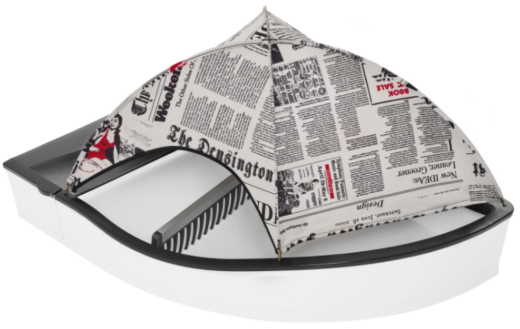 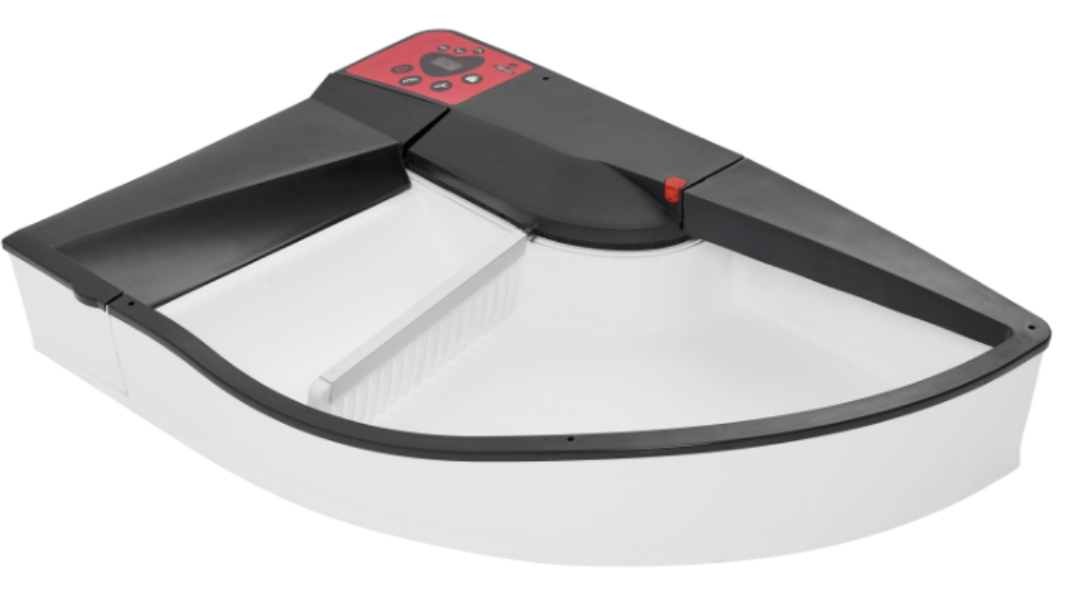 Product Cat.PriceOffClient priceQtyValueCommentsSmart Kitty?140-1401140Soft Tent?Rakes ?---1-FreePanel?---1-FreeAdditional Boxes (20 pcs )10-10110Transport EU2525125TotalEUR (brutto)Client Name and surname Form of payment :Prepaymentstatus: Date of delivery:20.05.201720.05.201720.05.2017Data for payment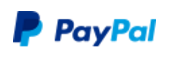 QNC Andrzej StaszPaypal account: piotr@mspnet.euTitle: Smart Kitty Order no …./2017QNC Andrzej StaszPaypal account: piotr@mspnet.euTitle: Smart Kitty Order no …./2017QNC Andrzej StaszPaypal account: piotr@mspnet.euTitle: Smart Kitty Order no …./2017Account Number  Serial Number (S/N)Adress e –mail Delivery adress Please fill itPlease fill itPlease fill itTelephone numberSMART KITTYSMART KITTYSMART KITTYSMART KITTYSMART KITTYSMART KITTYSMART KITTYSMART KITTYSMART KITTYSMART KITTYSMART KITTYSMART KITTYSMART KITTYSMART KITTYSMART KITTYSMART KITTYSMART KITTYSMART KITTYSMART KITTYSMART KITTYSMART KITTYSMART KITTYSMART KITTYSMART KITTYSMART KITTYSMART KITTYSMART KITTYSMART KITTYSMART KITTYSMART KITTYSMART KITTYSMART KITTYSMART KITTYSMART KITTYSMART KITTYSMART KITTYWhite&BlackWhite&BlackWhite&BlackWhite&Black??WhiteWhiteWhiteWhiteWhiteWhite????BlackBlackBlackBlackBlack???Black&WhiteBlack&WhiteBlack&WhiteBlack&WhiteBlack&WhiteBlack&WhiteBlack&White?????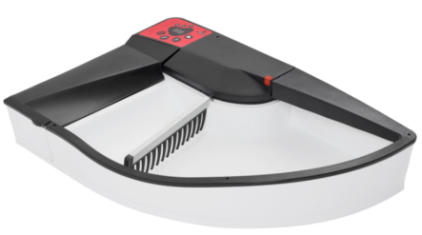 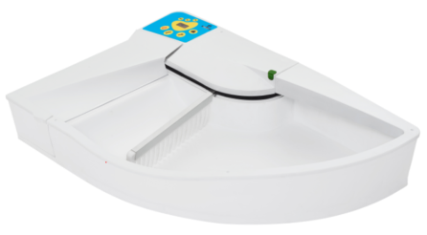 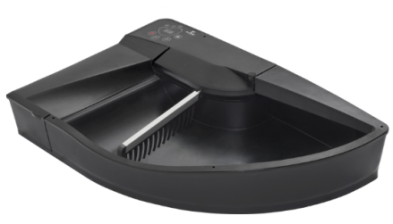 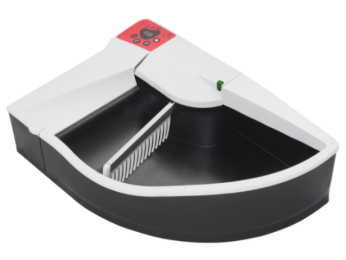 140 EUR 140 EUR 140 EUR 140 EUR 140 EUR 140 EUR 140 EUR140 EUR140 EUR140 EUR140 EUR140 EUR140 EUR140 EUR140 EUR140 EUR140 EUR140 EUR140 EUR140 EUR140 EUR140 EUR140 EUR140 EUR140 EUR140 EUR140 EUR140 EUR140 EUR140 EUR140 EUR140 EUR140 EUR140 EUR140 EUR140 EURRAKES 18&16RAKES 18&16RAKES 18&16RAKES 18&16RAKES 18&16RAKES 18&16RAKES 18&16RAKES 18&16RAKES 18&16RAKES 18&16RAKES 18&16RAKES 18&16RAKES 18&16RAKES 18&16RAKES 18&16RAKES 18&16RAKES 18&16RAKES 18&16RAKES 18&16RAKES 18&16RAKES 18&16RAKES 18&16RAKES 18&16RAKES 18&16RAKES 18&16RAKES 18&16RAKES 18&16RAKES 18&16RAKES 18&16RAKES 18&16RAKES 18&16RAKES 18&16RAKES 18&16RAKES 18&16RAKES 18&16RAKES 18&16BlackBlackBlackBlackBlack?WhiteWhiteWhiteWhiteWhite?????RedRedRedRedRedRed??GreenGreenGreenGreenGreenGreen??????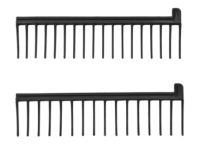 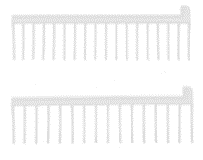 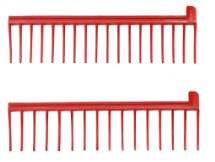 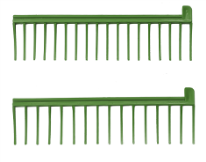 PanelsPanelsPanelsPanelsPanelsPanelsPanelsPanelsPanelsPanelsPanelsPanelsPanelsPanelsPanelsPanelsPanelsPanelsPanelsPanelsPanelsPanelsPanelsPanelsPanelsPanelsPanelsPanelsPanelsPanelsPanelsPanelsPanelsPanelsPanelsPanelsBlack??RedRedRedRedRedRed?BlueBlueBlue????Pink?????GreenGreenGreenGreenGreen?GreyGreyGreyGrey???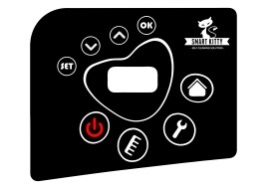 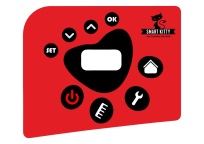 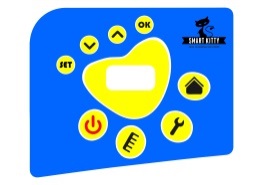 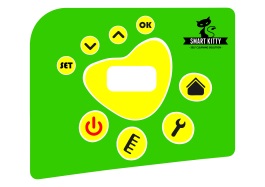 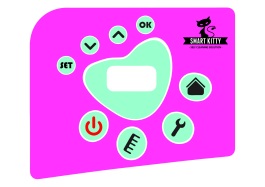 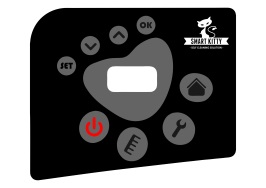 Soft TentSoft TentSoft TentSoft TentSoft TentSoft TentSoft TentSoft TentSoft TentSoft TentSoft TentSoft TentSoft TentSoft TentSoft TentSoft TentSoft TentSoft TentSoft TentSoft TentSoft TentSoft TentSoft TentSoft TentSoft TentSoft TentSoft TentSoft TentSoft TentSoft TentSoft TentSoft TentSoft TentSoft TentSoft TentSoft TentNewspaperNewspaper?ZebraZebraZebraZebraZebra??BlueBlueBlueBlueBlue??RedRedRed???BlackBlack????Dots white Dots white Dots white Dots white Dots white Dots white ?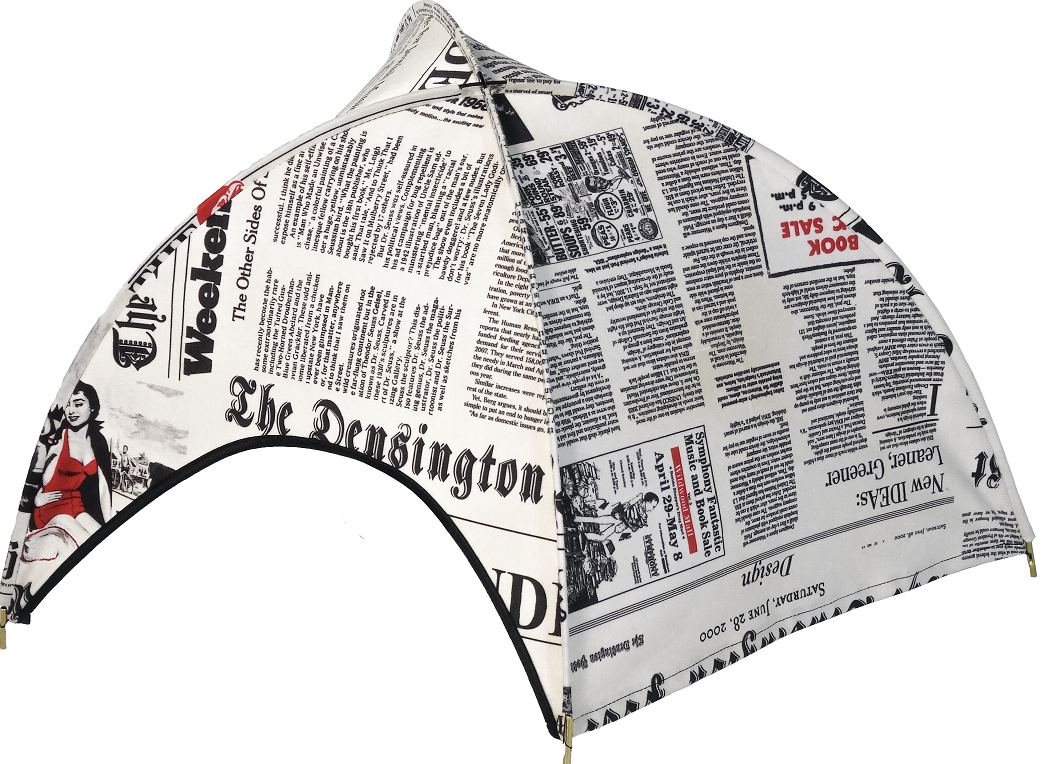 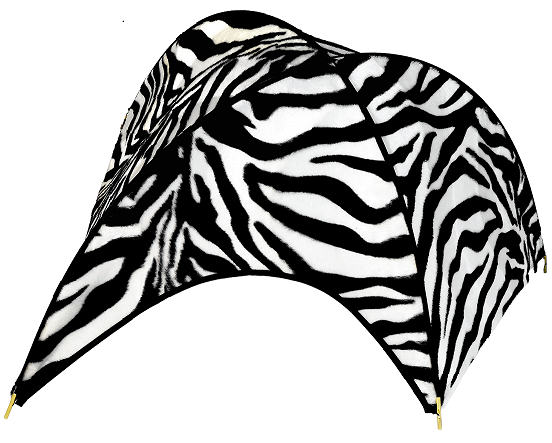 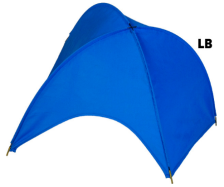 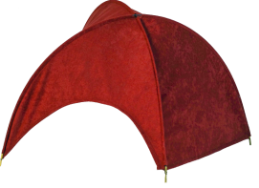 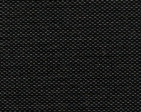 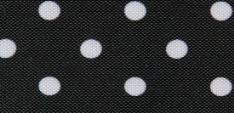 GreyGreyGreyGrey??Dots blackDots blackDots blackDots blackDots black??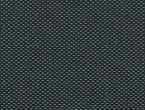 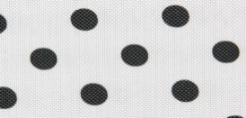 40 EUR 40 EUR 40 EUR 35 EUR35 EUR35 EUR35 EUR35 EUR35 EUR35 EUR30 EUR30 EUR30 EUR30 EUR30 EUR30 EUR30 EUR25 EUR25 EUR25 EUR25 EUR25 EUR25 EUR25 EUR25 EUR25 EUR25 EUR25 EUR25 EUR35 EUR35 EUR35 EUR35 EUR35 EUR35 EUR35 EUROcelotOcelot?CatPawsCatPawsCatPawsCatPaws???Flowers 1Flowers 1Flowers 1Flowers 1???RingsRings????Flowers 2 Flowers 2 Flowers 2 ???BoxesBoxesBoxes????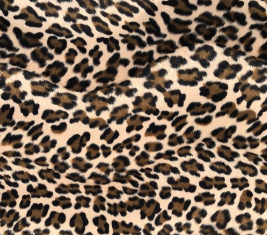 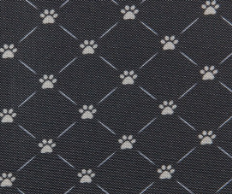 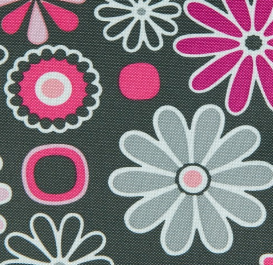 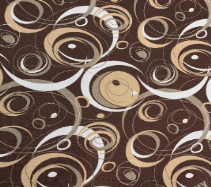 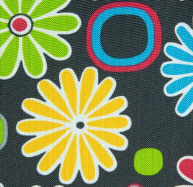 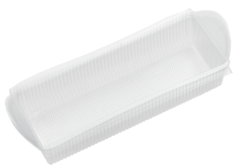 35 EUR35 EUR35 EUR35 EUR35 EUR35 EUR35 EUR35 EUR35 EUR35 EUR35 EUR35 EUR35 EUR35 EUR35 EUR35 EUR35 EUR35 EUR35 EUR35 EUR35 EUR35 EUR35 EUR35 EUR35 EUR35 EUR35 EUR35 EUR35 EUR10 EUR – 20 PCS10 EUR – 20 PCS10 EUR – 20 PCS10 EUR – 20 PCS10 EUR – 20 PCS10 EUR – 20 PCS10 EUR – 20 PCS